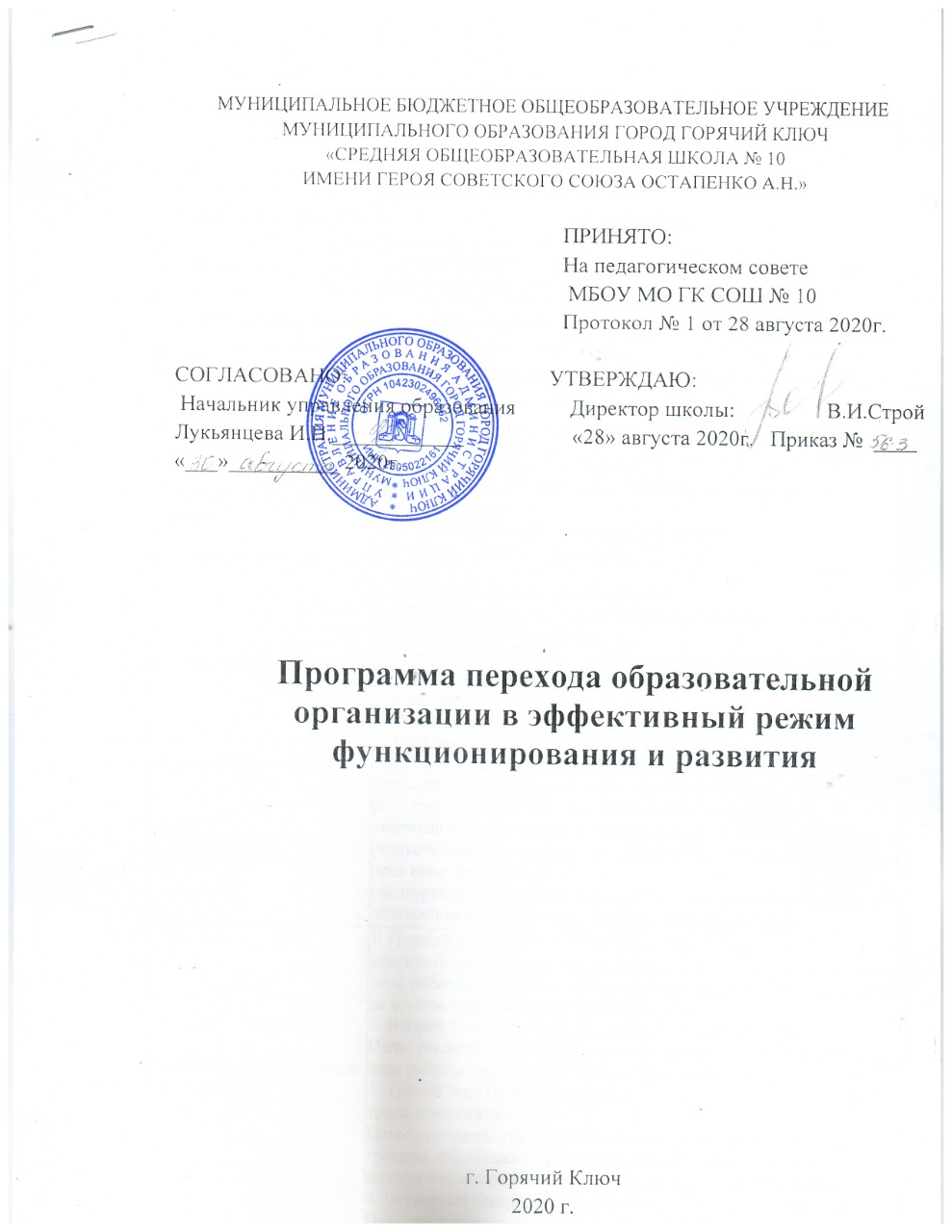 СТРУКТУРА ПРОГРАММЫПаспорт программы1. Основания разработки ПрограммыГосударственная программа Российской Федерации «Развитие образования» на 2018 - 2025 годы, утвержденная постановлением Правительства Российской Федерации от 26 декабря 2017 года № 1642, нацелена на совершенствование управления системой образования. Мероприятие 3.21 Государственной программы Краснодарского края «Развитие образования» по повышению качества образования в школах с низкими результатами обучения и школах, функционирующих в неблагоприятных социальных условиях, путем реализации региональных проектов распространение их результатов посредством участия в обеспечении дополнительного профессионального образования руководящих и педагогических работников муниципальных общеобразовательных организаций на 2018 год предусматривает реализацию комплексного проекта по отработке и распространению механизмов повышения качества образования в школах, функционирующих в неблагоприятных социальных условиях.Реализация данной программы осуществляется в соответствии с:Федеральным законом от 29 декабря 2012 г. № 273-Ф3 «Об образовании в Российской Федерации»;Федеральным законом от 8 мая 2010 г. № 83-ФЗ «О внесении изменений в отдельные законодательные акты Российской Федерации в связи с совершенствованием правового положения государственных (муниципальных) учреждений»;Указом Президента от 7 мая 2012 г. № 599 «О мерах по реализации государственной политики в области образования и науки»;Уставом МБОУ МО ГК СОШ 10.2. SWOT-анализ актуального состояния образовательной системыДля разработки программы перехода в эффективный режим работы образовательной системы МБОУ МО ГК СОШ 10 с целью выявления проблем, путей и методов их решения был осуществлен SWOT-анализ состояния образовательной системы, в которой выделены проблемы и сильные стороны школы, проанализированы возможности и угрозы со стороны внешней среды (социума, окружения, родительской общественности и т.п.):SWOT-анализ состояния образовательной системыИтоги SWOT-анализа работы школыВ школе созданы условия для выполнения федеральных государственных образовательных стандартов общего образования и организации воспитательной деятельности.Опыт работы с социальными партнерами в организации учебной и внеурочной деятельности обучающихся является весомым потенциалом в расширении условий для предоставления доступного качественного образования обучающимся школы в соответствии с запросами личности.Вместе с тем выявлена недостаточная методическая готовность педагогов школы к эффективному использованию технологий системно-деятельностного подхода.Установлена необходимость разработки специальных программ педагогической поддержки обучающихся, испытывающих сложности в освоении основной образовательной программы.3. Цели и задачи ПрограммыОсновная цель Программы: повышение образовательных результатов обучающихся школы.Основные задачи Программы:-улучшение качества преподавания;-развитие школьной образовательной среды, ориентированной на высокие результаты;-активное взаимодействие с внешней средой;-улучшение качества управления.4. Сроки реализации Программы и ожидаемые результаты1. Первый этап (сентябрь – декабрь 2020г) – аналитико-диагностический.Цель: проведение аналитической и диагностической работы, разработка текста и утверждение программы перехода школы в эффективный режим работы.Основные мероприятия этапа-  Изучение опыта работы образовательных учреждений Краснодарского края и других регионов, имеющих высокий уровень образовательных результатов обучающихся; -  Проведение мероприятий по повышению уровня компетентностей учителей для работы в новом режиме; -  Коррекция проекта Программы, перспективного плана реализации и сметы; - Создание рабочей группы по выбранному направлению деятельности в ОУ; -  Разработка локальных актов по направлению деятельности в ОУ; - Разработка плана работы (дорожной карты) рабочей группы и технического задания на учебный год по направлению деятельности; -  Инвентаризация имеющихся ресурсов по направлению деятельности; - Разработка инструментов мониторинга и оценки качества образовательных результатов обучающихся. 2. Второй этап (в течение  2021г - ) – деятельностный.Цель: реализация Программы перехода школы в эффективный режим работы, доработка и реализация подпрограмм Программы.Основные мероприятия этапа- Отбор и подготовка материалов для проведения обучающих семинаров, мастер-классов для педагогов и родителей; - Разработка методических рекомендаций по организации учебной, внеурочной и проектной деятельности, направленных на достижение высоких образовательных результатов; - Обучение педагогов современным педагогическим технологиям; - Работа по формированию предметных, личностных и метапредметных результатов обучающихся; - Разработка и реализация индивидуальных образовательных маршрутов обучающихся; - Психолого-педагогическое сопровождение обучающихся с разными образовательными потребностями; - Расширение внеурочной деятельности: рост числа кружков и занятых в них учащихся. -  Расширение проектной деятельности: рост числа вовлеченных в ПД по ступеням и классам. - Мониторинг и помощь ученикам. - Разработка и апробация системы мониторинга образовательных результатов обучающихся; - Педагогическое просвещение родителей, апробирование новых форм работы; - Разработка механизмов взаимодействия школы с образовательными учреждениями  и социальными партнерами района; 3. Третий этап (январь – июнь 2022г) – этап промежуточного контроля и коррекции.Цель: отслеживание и корректировка планов реализации Программы, апробация и экспертная оценка информационно-методического обеспечения образовательной деятельности.Основные мероприятия этапа- Обобщение опыта работы учителей, родителей, обучающихся по организации образовательной деятельности, направленной на высокие предметные, личностные, метапредметные результаты школьников (семинары, конкурсы, конференции); - Оформление продуктов инновационной деятельности; - Отчётная презентация опыта и транслирование наиболее эффективных проектов, направленных на повышение уровня сформированности УУД; - Мониторинг и рефлексия выполнения Плана работы и технического задания по направлениям деятельности по Программе перехода на эффективный режим работы. 4. Четвертый завершающий этап (сентябрь –декабрь 2022г.).Цель: подведение итогов реализации Программы перехода школы в эффективный режим работы, распространение опыта работы, разработка нового стратегического плана развития школы.Ожидаемые конечные результаты реализации Программы:повышение успеваемости и качества знаний обучающихся;рост учебных и внеучебных достижений обучающихся;увеличение численности школьников, охваченных системой внутришкольного и внешкольного дополнительного образования;рост квалификации педагогов;расширение участия заинтересованных лиц в управлении школой;обновление учебной, материальной базы организации.4. Кадровое, финансовое и материально-техническое обеспечение реализации ПрограммыДиректор школы – Строй Владимир Ильич, стаж работы  31лет, в данной должности 19 лет.Заместители директора  - Касаткина Анна Ивановна, стаж работы 20 лет, в данной должности 1 месяц, имеет первую квалификационную категорию.Корецкая Ирина Юрьевна – стаж работы в данной должности 1 месяцСоциальный педагог – Карханина Ольга Викторовна, стаж работы в данной должности 5 летПедагогический состав:Стаж работы педагогических работниковДо 5 лет	4От 5 до 10 лет	0От 10 до 20 лет                                               4От 20 и более	17Наблюдается старение педагогического коллектива.  Достижения педагогов в профессиональной деятельности, звания, награды:Основную часть педагогического коллектива составляют опытные учителя, с большим стажем, обладающие педагогическим мастерством.Отличники народного образования                                         4Почетный работник общего среднего  образования               2 Ветераны труда                                                                        6 Награждены грамотой Министерства образования               3                 Кадровое обеспечение реализации ПрограммыВ разделе должен быть представлен план переподготовки, повышения квалификации и профессионального развития педагогов школы.Педагоги проходят курсы повышения квалификации каждые три года.                    План профессионального развития педагогов Муниципальное бюджетное образовательное учреждение муниципального образования город Горячий Ключ  средняя общеобразовательная школа № 10 имени Героя Советского Союза Остапенко А.Н (далее – МБОУ МО ГК СОШ № 10)Финансовое обеспечение реализации ПрограммыРеализация Программы осуществляется в рамках бюджетного финансирования и за счет внебюджетных средств в объеме: 2020 г. – ______тыс. рублей, 2021 г. – ______тыс. рублей, 2022 г. - ________тыс. руб.  Финансирование повышения квалификации педагогов в 2020 году осуществляется за счет ____________________________________________________________ средств.Объемы финансирования реализации программы перевода 
МБОУ МО ГК СОШ № 10 в эффективный режим работы5. Реализация программыДля оперативного управления программой, привлечения внебюджетных источников финансирования и контроля за эффективностью выполнения мероприятий создается рабочая группа. Администрация школы осуществляет контроль за сроками выполнения мероприятий программы, целевым расходованием финансовых средств и эффективностью их использования, ежегодно уточняет затраты по программным мероприятиям и составом исполнителей.Далее в программе описываются подпрограммы, которые позволяют решить проблемы образовательной системы в целях повышения качества образования. Далее приведен перечень возможных подпрограмм и проектов, которые могут быть разработаны и реализованы в школе.Подпрограмма 1. Создание условий для обеспечения доступного и качественного образования для всех обучающихся.Проекты:Модернизация содержания образования в целях удовлетворения образовательных потребностей участников образовательных отношений.Совершенствование организации образовательной деятельности в целях повышения качества образования.Развитие комфортной и безопасной образовательной среды.Подпрограмма 3. Обновление учебно-методической и материально-технической базы школы.Проекты:Информационно-библиотечный центр.Дидактический материал урочной и внеурочной деятельности.Подпрограмма 4. Управление качеством образования.Проекты:База данных результатов обучающихся, воспитанников, педагогов.Индивидуально-образовательный маршрут. Портфолио.Внутришкольная система оценки качества образования.6. Ожидаемые результаты реализации ПрограммыПланируемый результат на начальном этапе: 1. по результатам SWOT-анализа необходимо получить ответы на главные вопросы: какие сильные стороны образовательного процесса школы в аспекте готовности участников образовательных отношений к переходу школы к эффективному режиму работы должны быть усилены еще больше? какие слабые стороны надо преодолеть, компенсировать? что нужно сделать для сохранения и усиления внешних возможностей? как противостоять внешним угрозам? с помощью каких организационно-педагогических, организационно-методических и психолого-педагогических условий возможно достижение нового качества общего образования? Главный результат реализации Программы - переход школы в эффективный режим работы. 1. Нормативно-правовое обеспечение перехода: Создан механизм перехода школы в эффективный режим работы. Внесены коррективы в нормативно-правовые документы. 2. Организационно-педагогическое обеспечение перехода: Разработана модель психолого-педагогического сопровождения обучающихся. Организованы и проведены обучающие и тематические семинары с элементами тренинга для педагогических работников, родительской общественности. Педагоги повысили уровень своей квалификации по методическим, информационным, психологически, профориентационным аспектам. Родители (законные представители) как субъекты образовательного процесса включены в процесс сопровождения своих детей. Расширено социальное партнёрство. Организован мониторинг основных этапов и результатов эффективности реализации Программы. 3. Научно-методическое обеспечение перехода: Педагогический коллектив школы осуществляет психолого-педагогическое сопровождение обучающихся во взаимодействии с родителями (законными представителями, социальными партнёрами. Педагогические работники обучены новым педагогическим технологиям; ознакомлены с содержанием, методикой разработки профессиональных проб, проблемно-ситуативных заданий и др. Создан комплект методических материалов, необходимых для подготовки обучающихся к сдаче ЕГЭ. Разработана Программа индивидуального сопровождения обучающихся по подготовке к ЕГЭ. Образовательный процесс обогащён информационными, дидактическими материалами профориентационной направленности. 4. Психолого-педагогическое обеспечение перехода: Организовано психолого-педагогическое сопровождение по следующим направлениям: Профилактическое – предупреждение возникновения явлений дезадаптации обучающихся, разработка конкретных рекомендаций педагогическим работникам, родителям по оказанию помощи в вопросах воспитания, обучения и развития с учетом возрастных и индивидуальных особенностей. Индивидуальное проведение мероприятий, направленных на создание благоприятных условий ГИА. 2) Диагностическое. Выявление особенностей психического развития обучающихся, соответствия уровня развития умений, знаний, навыков, личностных и межличностных особенностей возрастным ориентирам и требованиям общества. Информационное обеспечение процесса сопровождения готовности к итоговой аттестации. Выявление особенностей психического развития обучающихся, уровня тревожности, готовности к экзаменам, устойчивости к стрессу. 3) Консультативное (индивидуальные и групповые консультации). Консультирование учащихся, родителей, педагогов по вопросам психологической готовности к экзаменационным испытаниям. Оказание психологической помощи и поддержки субъектам государственной итоговой аттестации, обучение их навыкам саморегуляции. 4) Развивающее. Формирование потребности в новом знании, возможности его приобретения и реализации в деятельности и общении, развитие интеллектуальной, эмоциональной, познавательной, личностной сфер. 5) Коррекционное (индивидуальная и групповая работа). Создание условий для психологической готовности к итоговой аттестации и решения психологических проблем. 6) Просветительско-образовательное. Формирование потребности в психологических знаниях, желании использовать их в интересах собственного развития, создание условий для полноценного личностного развития и самоопределения обучающихся на каждом возрастном этапе, а также в своевременном предупреждении возможных нарушений в становлении личности и развитии интеллекта. Приобщение педагогического коллектива, обучающихся и родителейВ ходе реализации программы требуется достичь: 2. адекватных показателей качества образования и результатов государственной итоговой аттестации, в соответствие с прогнозируемыми; 3. увеличения доли участников (желательно и призеров) предметных олимпиад, творческих конкурсов и спортивных соревнований различных уровней; 4. повышения уровня квалификации педагогических работников и роста их активности на участие в конкурсах профессионального мастерства; 5. постепенной смены приоритетов от материальных к духовно-нравственным среди родительской общественности, повышение ценности «качественного образования», результата не ради отметки; 6. увеличения доли родителей, активно помогающих школе в организации образовательного процесса; 7. повышения степени удовлетворённости качеством предоставляемых образовательных услуг среди обучающихся и родителей. Критерии и показатели оценки результативности и эффективности проекта.  соответствие образования современным стандартам на всех уровнях обучения;  увеличение количества участников и призеров в конкурсах различного уровня;  повышение качества знаний учащихся на всех ступенях обучения;  увеличение количества обучающихся, продолживших образование в 10-11 классах в других образовательных организациях;  снижение численности учащихся, имеющих повышенный уровень тревожности, низкую самооценку, а также учащихся, ведущих асоциальный образ жизни;  повышение доли учителей, принимающих участие в научно-практических конференциях, имеющих публикации; участвующих в организации и проведении семинаров, мастер-классов; участвующих в экспериментальной работе;  увеличение доли родителей, вовлечённых в работу образовательной организации;  увеличение численности учащихся, охваченных проектной деятельностью, участников творческих конкурсов;  рост числа учащихся, работающих в органах школьного самоуправления разного уровня; План корректирующих мероприятий по повышению качества образованияпо результатам ВПР, ОГЭ и ЕГЭ в МБОУ МО ГК СОШ №10 на 2020-2022 учебный годРезультаты проверочных работ и итоговые результаты ГИА в 2018-2019гг. показали наличие ряда проблем в освоении содержания учебных предметов и формировании УУД, в том числе:Низкий уровень сформированности навыков самоконтроля, включая навыки внимательного прочтения теста задания, предварительной оценки правильности полученного ответа и его проверки – общеучебные, регулятивные УУД, слабое развитие навыков проведения логических  рассуждений –логические УУДнедостаточное развитие у обучающихся важных с точки зрения дальнейшего обучения, а также использования в повседневной жизни умения решать практические задачи – общеучебные УУД-низкий уровень сформированности умения интерпретировать информацию (объяснять, сравнивать и обобщать данные, делать выводы) – регулятивные УУДОжидаемые результаты реализации ПрограммыНаименование подпунктаОписаниеНаименование программыПрограмма перехода МБОУ МО ГК СОШ № 10 в эффективный режим работы на 2020 – 2022 годыКлючевая идея ПрограммыПовышение качества образованияОсновные разработчикиРабочая группа руководящих и педагогических работников школыЦель ПрограммыПовышение образовательных результатов обучающихся школыОсновные задачи Программыулучшение качества преподавания;развитие школьной образовательной среды, ориентированной на высокие результаты;активное взаимодействие с внешней средой;улучшение качества управленияСтруктура ПрограммыОснования разработки Программы.SWOT-анализ актуального состояния образовательной системы.Цели и задачи Программы.Сроки реализации Программы и ожидаемые результаты.Кадровое, финансовое и материально-техническое обеспечение реализации Программы.Реализация программы.Ожидаемые результаты реализации Программы.Ожидаемые конечные результаты реализацииповышение успеваемости и качества знаний обучающихся;рост учебных и внеучебных достижений обучающихся;увеличение численности школьников, охваченных системой внутришкольного и внешкольного дополнительного образования;рост квалификации педагогов;расширение участия заинтересованных лиц в управлении школой;обновление учебной, материальной базы организацииСроки и этапы реализации Программы1. Первый этап (сентябрь – декабрь 2020 г) – аналитико-диагностический. Цель: проведение аналитической и диагностической работы, разработка текста и утверждение программы перехода школы в эффективный режим работы.2. Второй этап (в течение  2021года) – деятельностный.Цель: реализация Программы перехода школы в эффективный режим работы, доработка и реализация подпрограмм Программы3. Третий этап (январь – май 2022г) – этап промежуточного контроля и коррекции.Цель: отслеживание и корректировка планов реализации Программы, апробация и экспертная оценка информационно-методического обеспечения образовательной деятельности.4. Четвертый завершающий этап (сентябрь – декабрь 2022г.).Цель: подведение итогов реализации Программы перехода школы в эффективный режим работы, распространение опыта работы, разработка нового стратегического плана развития школы.Ответственные лица, контактыСтрой Владимир Ильич, директор школы353287 Краснодарский крайГ.Горячий КлючПос.ПервомайскийУл.Юбилейная,4Т. 89183490120Е-mail: Система организации контроля выполнения программыПодготовка ежегодного доклада директора школы о результатах деятельности школы по реализации программы, отчет перед общественностью, управляющим советом, учредителем, самооценка образовательной организации по реализации программы перехода в эффективный режим работы.Образовательная организацияВнешняя средаСильные стороныШкола обеспечена кадрами.Участники образовательного процесса заинтересованы в переходе школы в эффективный режим работы.Удовлетворение образовательных результатов обучающихся с различными способностями и возможностями.Повышение профессионального мастерства, мобильности педагогов.Мотивация педагогических работников на корректировку и внедрение образовательных программ, обеспечивающих качество образования.Отслеживание результативности перехода в эффективный режим развития школы.Слабые стороныНизкие показатели образовательных результатов по предмету «Математика» (результаты ЕГЭ)Отсутствие психолого-педагогического сопровождения обучающихся на системной основе.Низкий уровень социально-психологических условий для успешного обучения и психологического развития каждого школьника.Отсутствие психологического просвещения участников образовательного процесса (обучающихся, педагогических работников, родителей).Низкий уровень мотивации родителей (законных представителей) на участие в учёбе своих детей и жизни школы.Отсутствие механизма взаимодействия участников образовательного процесса.Непринятие отдельными педагогическими работниками программы перехода школы в эффективный режим развития.Низкий уровень квалификации привлекаемых к реализации программы педагогических кадров.Сопротивление со стороны родителей как участников образовательного процесса к  взаимодействию с педагогами по вопросам сопровождения своих детей в рамках образовательного процесса.Недостаточность материально-технических, финансовых средств ОУ на выполнение Программы.человек% от общего количества педагоговВсего педагогических работников25Образовательный цензОбразовательный цензОбразовательный цензвысшее профессиональное образование2496среднее профессиональное образование0начальное профессиональное образование14высшая квалификационная категория520первая квалификационная категория312соответствие занимаемой должности1664Прошли курсы повышения квалификации25100Направление подготовкиФИО педагоговФормы профессионального развитияСрокиТьютор/консультантматематикаМарченко Т.Г.Ежегодно курсы тьютеровПо математикеНаправления финансирования2020 г.2021 г.2022 г.Материально-техническое развитие образовательного пространства школы (учебное оборудование), тыс.руб.Повышение квалификации педагогических кадров, тыс.руб.Программно-методическое оснащение образовательной деятельности, тыс.руб.Материальное стимулирование исполнителей Программы, тыс.руб.Пополнение библиотечного фонда, тыс.руб.Консультационные услуги, тыс.руб.Итого, тыс.руб.№№МероприятияСрокиОтветственныеМероприятия с учителями предметникамиМероприятия с учителями предметникамиМероприятия с учителями предметникамиМероприятия с учителями предметникамиВключение в содержание уроков математики в 5-8 и выпускных классах заданий:формирующих умения выполнять построение геометрических фигур с заданными измерениями,формирующих умения на решение задачсвязанных с повседневной жизнью, задач напокупки, нахождение времени, несложныхлогических задач методом рассуждений и задач в 3-4 действия;на вычисления, в том числе с использованием приемов рациональных вычислений, обосновывать алгоритмы выполнения действий;формирующих умения на вычисление расстояния на местности в стандартных ситуациях и на выполнение простейшие построений и измерений на местности, необходимые в реальной жизни;на работу с источниками информации,представленной в разных формах;сравнивать величины, используя основныеединицы измерения;использовать на уроках задания, развивающих логическое и алгоритмическое мышление, пространственное воображение;Организация «адресной» работы над ошибкамиВ течениеучебногогодаУчителя математикиВключение в содержание уроков русского языка в 5-8 и выпускных классах заданий:Продолжить работу над умением строить речевое высказывание, заданной структуры (вопросительное предложение); работу с текстом(по составлению плана прочитанного текста в письменной форме и формулировке основной мысли)Включать задания для определения значения конкретного слова, задания по подбору синонимов, антонимов.Продолжить работу по определению морфологических признаков частей речиРазвивать умение удерживать учебную задачу при выполнении заданийФормировать умение оценивать правильность, (уместность) выбора языковых средств устного общения на уроке, в школе, в быту, со знакомыми и незнакомыми, с людьми разного возраста.Запланировать работу по совершенствованию видов речевой деятельности, обеспечивающиховладению навыками различных видов чтения (изучающим, ознакомительным, просмотровым) и информационной переработки прочитанного материала.Отработать навыки адекватно понимать тексты различны функционально смысловых типов речи и функциональных разновидностей языка.Умение анализировать текст с точки зрения его темы, цели, основной мысли, основной и дополнительной информации, формулировать основную мысль текста в письменной форме (правописные умения).Для достижения положительной динамики или стабильности продолжить работу и организовать сопутствующее повторение тем: «Текст», «Тема текста», «Типы речи», «Основная мысль текста», «Орфоэпия», «Прямая речь», виды разборов(морфологический, морфемный, синтаксический).В течениеучебногогодаУчителя русского языка и литературыМетодические мероприятияМетодические мероприятияМетодические мероприятияМетодические мероприятия1Проведение аналитических семинаров по выявлению причин низких результатов обучения.в течение годаучителя предметники2Заседания, проблемные семинары методических объединений, творческих групп учителей – предметниковв течение годаучителя предметники, директор,зам. директора школы по УВР3Повышение квалификации педагогических работников через:- курсовую подготовку,- участие в работе  ШМО,- участие в конкурсах и проектах,- самообразованиев течение годаучителя предметники, директор,зам. директора школы по УВРМероприятия с родителями учащихсяМероприятия с родителями учащихсяМероприятия с родителями учащихсяМероприятия с родителями учащихся1.Проведение родительских собраний по вопросамподготовки и участия в ВПР, ОГЭ и ЕГЭ в 2020 г.Февраль-апрельклассные руководители 5-7 и выпускных  классовИнформационное сопровождение подготовки ипроведения ВПР, ОГЭ и ЕГЭ размещение ссылки ВПР на сайтешколы. Организация работы «горячей линии» по вопросам подготовки и проведения ВПР, ОГЭ и ЕГЭВ течениеучебногогодазаместительдиректора школы по УВРМероприятия с учащимисяМероприятия с учащимисяМероприятия с учащимисяМероприятия с учащимися1.Проведение групповых и индивидуальных занятии сучащимися по подготовке к ВПР, ОГЭ и ЕГЭФевраль-апрельучителя предметники2.Проведение тренировочных работ в формате ВПР, ОГЭ и ЕГЭ.Мартучителя предметникиПоказателиЗначение показателяЦелевое значение (2020 г.)Целевое значение (2021г.)Целевое значение (2022г.)Повышение успеваемости и качества знаний обучающихся.Доля обучающихся, имеющих результаты по ОГЭ по русскому языку и математике ниже средних по региону---Повышение успеваемости и качества знаний обучающихся.Доля обучающихся, имеющих результаты по ЕГЭ по русскому языку и математике ниже средних по региону45%48%50%Удовлетворение образовательных потребностей обучающихсяДоля педагогов, разрабатывающих индивидуальные образовательные программы для преодоления учебных и социальных проблем обучающихся---Удовлетворение образовательных потребностей обучающихсяДоля обучающихся, осваивающих ООП по индивидуальному учебному плану---Рост учебных достижений обучающихсяДоля участников регионального и заключительного этапов всероссийской олимпиады школьников0,4%0,53%0,6%Рост внеучебных достижений обучающихсяДоля обучающихся, успешно освоивших программы дополнительного образования с достижением значимых результатов2%3%5%Профессиональный рост педагоговДоля педагогов, активно работающих в муниципальных, региональных методических группах по проблемам обучения и воспитания4%5%6%Коллегиальность в управлении ООДоля педагогов, включенных в управление ОО3%5%6%Коллегиальность в управлении ООДоля родителей, включенных в управление ОО4,4%4,8%5%Обновление материальной базы учрежденияДоля в бюджете ОО